TitleRunning title: xxxxxxxxxxxxxxxxx (max 60 characters)Firstname Lastname 1, Firstname Lastname 2 and Firstname Lastname 2,*1	Affiliation 1; e-mail@e-mail.com2	Affiliation 2; e-mail@e-mail.com*	Corresponding author: e-mail@e-mail.com; Abstract: The abstract must be informative on the aims, methods and main conclusions of the paper. It should not exceed 500 words. The abstract should neither contain results which are not presented and substantiated in the main text nor exaggerate the main conclusions, but should be an objective presentation of the article.Keywords: keyword 1; keyword 2; keyword 3; keyword 4; keyword 5 They must be specific and informative. Being used for indexing purposes, they should be different from the title that is use for indexing as well. Name of the general area is appropriate (e.g., Southern Italy), while local names must be avoided (e.g., Scilla). Constrain, if possible, time intervals (e.g., Calabrian instead of Quaternary)._______________________________________________________________________How to Use This TemplateThis template can be used as a guide for your manuscript. Remember that the manuscript normally should not exceed 15,000 words and can contain a maximum of 25 figures/ tables. Contributions longer than 15,000 words require a specific agreement with the Editor. The text must be divided into chapters (e.g., 1., 2.) and paragraphs (1.1., 1.2., etc.). For details on other requirements please see the guide for Authors. The chapter titles given represent a suggestion, articles can have a more flexible structure, that must contain the same information. Remember that references should be cited in the text as follows:
In brackets: (Westaway et al., 2009)
In sentences: Westaway et al. (2009)
For works with two authors use: Westaway & Bridgland (2007).Remove this paragraph and start chapter numbering with 1. 1 IntroductionThe Introduction must review the current state of the research field, citing key publications. When necessary diverging and controversial hypotheses should be highlighted. Briefly state the main aim of the work and the principal conclusions.
2. Materials and Methods The publication of your research work implicates that you must make all materials, data, computer code, and protocols associated with it available to readers. At the submission stage you should disclose any restrictions on the availability of materials or information. Well-established methods can be briefly described and appropriately cited whereas new methods and protocols should be described in detail. If you report large dataset that are deposited in a database publicly available, you should specify where are deposited the data and provide the relative reference.3. ResultsThis chapter should provide a concise and precise description of the results.4. DiscussionYou should discuss the results and their interpretation relative to previous studies. Then focus on how they can be interpreted in perspective of the working hypotheses, in the broadest context possible. Possibly, you should highlight future research directions. This chapter can be merged with the conclusions. 5. ConclusionsIf the discussion is unusually long or complex, you should add a chapter with the conclusions.Figures and Tables All figures and tables should be cited in the main text as Figure 1, Table 1, etc.Figures and tables should be provided with separate files, not included in the text. Symbols and letters must be of appropriate size (minimum 8 pt), taking into account the final dimension of illustrations. The editorial staff reserves the right to change the size of the pictures for printing needs.Table 1. This is a table with the suggested format.Tables should be submitted in .xls and, additionally, in .jpg or .pdf formats.1 Tables may have a footer.Figure 1. This is a figure. If there are multiple figures, they should be listed as: (a) Description of what is contained in the first figure; (b) Description of what is contained in the second figure.Figures should be in .jpg or .tif format, with a minimum 300 dpi resolution (600 dpi for graphs, drawings and maps). The original size of the figures must be: Width: 7.6 cm, 10.0 cm or 16.2 cm wide Length: maximum 23.4 cm . Maps should be provided with an index map, latitude and longitude of extremes, north arrow and scale bar. For easier geographical reference, some elements of topography and toponyms must be also produced.Supplementary Materials: The following are available online at www.amq.aiqua.it/xxx/s1, Figure S1: title, Table S1: title, Video S1: title. Author Contributions: For research articles with several authors, a short paragraph specifying their individual contributions must be provided. Acknowledgments: In this section you can acknowledge any support given which is not covered by the author contribution. This may include funding, administrative and technical support, or donations in kind (e.g., instruments used for experiments). Reference list
All references in the reference list must be cited in the text.
In the list the references must be reported in alphabetical then chronological order:For articles:
Westaway R. (1993) - Quaternary uplift of southern Italy. Journal of Geophysical Research, 98(B12), 21741-21772.
Westaway R. (2003) - Kinematics of the Middle East and Eastern Mediterranean updated. Turkish Journal of Earth Sciences, 12(1), 5-46.
Westaway R., Bridgland D. (2007) - Late Cenozoic uplift of southern Italy deduced from fluvial and marine sediments: Coupling between surface processes and lower-crustal flow. Quaternary International,175(1), 86-124.
Westaway R., Bridgland D.R., Sinha R., Demir T. (2009) - Fluvial sequences as evidence for landscape and climatic evolution in the Late Cenozoic: A synthesis of data from IGCP 518. Global and Planetary Change, 68(4), 237-253.At the end the Digital Object Identifier should be used:
Kopp R., Simons F. J., Mitrovica J. X., Oppenheimer M. (2009) - Probabilistic assessment of sea level during the last interglacial stage. Nature, 462, 863-867. Doi:10.1038/nature08686.For books:Waltam T., Bell F., Culshaw M. (2005) – Sinkholes and subsidence. Karst and cavernous rocks in engineering and costruction. Praxis Publishing Ltd, Chichester, UK.For electronic journals, the indication of DOI or URL hyperlink is recommended:Carrara C., Branca M., Pisegna Cerone E., Verrubbi V., Voltaggio M. (2006) – Calcareous tufa deposits of the Aniene Valley between Vallepietra and Mandela-Vicovaro (Latium, central Italy). Il Quaternario, 19(1), 19-44Title ATitle BTitle Centry 1datadataentry 2datadata 1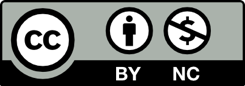 © 2020 by the author. Submitted for open access publication under the terms and conditions of the Creative Commons Attribution (CC BY-NC). license (https://creativecommons.org/licenses/by-nc/4.0/)